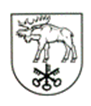 LAZDIJŲ R. ŠEŠTOKŲ MOKYKLOSDIREKTORIUSĮSAKYMASDĖL LAZDIJŲ R. ŠEŠTOKŲ MOKYKLOS 2019-2020 IR 2020-2021 M. M. PRIEŠMOKYKLINIO, PRADINIO IR PAGRINDINIO UGDYMO PROGRAMŲ UGDYMO PLANO PAKEITIMO2021 m. balandžio 19 d. Nr. ŠTMV7-68ŠeštokaiVadovaudamasi Lietuvos Respublikos švietimo, mokslo ir sporto ministerijos bendrojo ugdymo departamento 2021 m. balandžio 15 d. raštu Nr. SR-1552 „Dėl 2020-2021 mokslo metų pabaigos pradinio ugdymo programos mokiniams“ ir Lazdijų r. Šeštokų mokyklos direktoriaus pareigybės aprašymo, patvirtinto Lazdijų rajono savivaldybės mero 2018 m. balandžio 20 d. potvarkiu Nr. 7V-36 „Dėl Lazdijų rajono savivaldybės biudžetinių įstaigų direktorių pareigybių aprašymų patvirtinimo“, 8.8 papunkčiu:1. P a k e i č i u Lazdijų r. Šeštokų mokyklos 2019-2020 ir 2020-2021 m. m. priešmokyklinio, pradinio ir pagrindinio ugdymo programų ugdymo plano, patvirtinto Lazdijų r. Šeštokų mokyklos direktoriaus 2020 m. rugpjūčio 31 d. įsakymu Nr. V7-146 „Dėl ugdymo planų patvirtinimo“:1.1. 6.3.2. papunktį ir išdėstau jį nauja redakcija:„6.3.2. II pusmetis nuo 2021-01-25:6.3.2.1. Priešmok. gr. vaikams iki 2021-06-09.6.3.2.2. 1-4 kl. mokiniams iki 2021-06-16.6.3.2.3. 5-10 klasių mokiniams iki 2021-06-23.“1.2. 6.4 punktą ir išdėstau jį nauja redakcija:6.4. Mokinių atostogos skiriamos:Priešm. gr. ugdytiniams skiriamos papildomos atostogos:2. P r i p a ž į s t u netekusiu galios Lazdijų r. Šeštokų mokyklos 2020 m. gruodžio 10 d. įsakymą Nr. ŠTMV7-283 „Dėl Lazdijų r. Šeštokų mokyklos 2019-2020 ir 2020-2021 m. m. priešmokyklinio, pradinio ir pagrindinio ugdymo programų ugdymo plano pakeitimo“.3. Į p a r e i g o j u mokytojus ir klasių auklėtojus koreguoti ilgalaikius ugdymo planus, programas ir veiklos planus.4. N u r o d a u, kad šis įsakymas gali būti skundžiamas Lietuvos Respublikos administracinių bylų teisenos įstatymo nustatyta tvarka ir terminais.Direktorė							Alma BurbaitėAtostogosPrasidedaBaigiasiRudens Priešm. gr., 1-10 kl.2020-10-262020-10-30Žiemos (Kalėdų)Priešm. gr., ir 1-4 kl.5-10 kl.2020-12-142020-12-232021-01-032021-01-05ŽiemosPriešm. gr., 1-10 kl.2021-02-152021-02-19Pavasario (Velykų)Priešm. gr., 1-10 kl.2021-04-062021-04-09VasarosPriešm. gr.1-4 kl.5-10 kl.2021-06-102021-06-172021-06-252021-08-312021-08-312021-08-31Atostogos prasidedaAtostogos baigiasi2020-11-032020-11-092021-04-122021-04-16